REQUEST FOR ACCOMMODATION FORM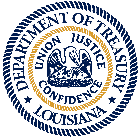 SECTION 1:	REQUESTOR INFORMATIONRequestor’s Name:	__________________________________________Requestor is (check only one):	 Employee	     Job Applicant	 Visitor / Public	Requestor’s Email Address:  _____________________________________________________	Requestor’s Phone #: ________________________________	If Requestor is an employee, also provide: 	Job Title: ________________________________________	Division/Unit:________________________ Supervisor’s Name: ________________________________SECTION 2:	REQUESTED ACCOMMODATION (Attach a separate sheet if additional space is needed)Please describe the nature of your disability and the functional limitations resulting therefrom.______________________________________________________________________________________________________________________________________________________________________________________________________________________________________________________________________________Check the type of accommodation requested. Use the blank space provided to the right to further explain reason for the requested accommodation.Describe the accommodation(s) requested. (Identify specific auxiliary aid requested, if applicable)______________________________________________________________________________________________________________________________________________________________________________________________________________________________________________________________________________Requestor’s Signature: ___________________________________________	Date: ____________SECTION 3:	TO BE COMPLETED BY AGENCY ADA COORDINATORProcess Tracking:Date the Request for Accommodation was prepared/signed by Requestor:  _____________Date the Request for Accommodation was received by ADA Coordinator: _____________Date of initial contact with Requestor (initiate interactive process):  _____________Date(s) of follow-up contact with Requestor:  _____________  _____________  _____________Date the Request for Accommodation was discussed with Appointing Authority:  _____________If applicable, date the alternative accommodation(s) was discussed with Requestor:  _____________Date Requestor was notified of final accommodation determination:  _____________Date Requestor was notified of internal grievance procedure:  _____________Is there an equally effective accommodation(s), other than the one requested, that would satisfy the request?  (Consult with www.askjan.org or Louisiana Rehabilitation Services, if necessary)	 Yes	            NoIf Yes, please identify: ____________________________________________________________________________________________________________________________________________________________________________________________________________________________________Was an accommodation granted? 	 Yes	(Proceed to section d. below)         No (Proceed to section e. below)Accommodation Granted:Was the accommodation granted the same as the one requested?             Yes	   NoIf an alternative, equally effective accommodation was granted, explain the reason this option was selected rather than the one requested. (Reason for alternative accommodation should be fully documented.)______________________________________________________________________________________________________________________________________________________________________________________________________________________________________________________Denial of Accommodation:	Check reason for denial and provide further explanation below. (Denials should be fully documented.)________________________________________________________________________________________________________________________________________________________________________________________________________________________________________________________________________________________________________________________________________ADA Coordinator’s Signature: ___________________________________________	Date: ____________Accommodation Type:Reason for Accommodation Request: Application/Testing ProcessExplain the specific application/testing requirement for which accommodation is requested: () Participating in a Job InterviewIdentify the Date/Time/Location of the job interview for which an accommodation is requested: () Performance of Essential Functions of Your JobExplain the job duties for which accommodation is requested: () Benefits/Privileges of EmploymentExplain the benefits or privileges of employment for which accommodation is requested: () Pregnancy, Childbirth or Related ConditionExplain how pregnancy, childbirth or a related condition affects your ability to perform your job: () Effective CommunicationIdentify the Date/Time/Location for which an auxiliary aid is requested: () Access to Programs, Services or FacilitiesIdentify the specific program, service or facility for which access is needed: ()ADA Title I (for employees / applicants)  Requestor is not a “qualified individual”         (See Definition in agency policy)  Accommodation would pose an        undue hardship to the agency  Accommodation would not eliminate        direct threat of substantial harm to        safety of individual or othersADA Title II (for visitor / public)  Requestor is not a “qualified individual”        (See Definition in agency policy)  Accommodation would fundamentally alter the        nature of the agency’s service, program or activity  Accommodation would not eliminate direct        threat of substantial harm to safety of individual        or others